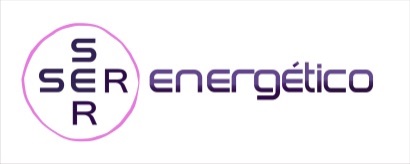 MEMORIZAÇÃOMEMORIZAÇÃOMEMORIZAÇÃOMEMORIZAÇÃOMEMORIZAÇÃOMEMORIZAÇÃOMEMORIZAÇÃOMEMORIZAÇÃOMEMORIZAÇÃOMEMORIZAÇÃOMEMORIZAÇÃOMEMORIZAÇÃOMEMORIZAÇÃOFicha de InscriçãoFicha de InscriçãoFicha de InscriçãoFicha de InscriçãoFicha de InscriçãoFicha de InscriçãoFicha de InscriçãoFicha de InscriçãoFicha de InscriçãoFicha de InscriçãoFicha de InscriçãoFicha de InscriçãoFicha de InscriçãoNome:Idade:Sexo:MFNacionalidade:Nacionalidade:Nacionalidade:Concelho de residência:Concelho de residência:Concelho de residência:e-mail: Telemóvel:Profissão:Profissão:EstudanteEstudanteAdministrativoAdministrativoProfessorProfessorDirector geralDirector geralAdvogadoAdvogadoDirector ComercialDirector ComercialGestoresGestoresDirector FinanceiroDirector FinanceiroAdministradoresAdministradoresAdministradoresDirector de ServiçoDirector de ServiçoCEOCEOInvestigadorInvestigadorOutros: Outros: Como teve conhecimento do curso:Como teve conhecimento do curso:Como teve conhecimento do curso:Como teve conhecimento do curso:Como teve conhecimento do curso:Como teve conhecimento do curso:Como teve conhecimento do curso:Formas de pagamento:Formas de pagamento:Formas de pagamento:Formas de pagamento:Transferência bancária para o NIB: 003300000004663768253Transferência bancária para o NIB: 003300000004663768253Transferência bancária para o NIB: 003300000004663768253Transferência bancária para o NIB: 003300000004663768253Transferência bancária para o NIB: 003300000004663768253Transferência bancária para o NIB: 003300000004663768253Transferência bancária para o NIB: 003300000004663768253Transferência bancária para o NIB: 003300000004663768253Transferência bancária para o NIB: 003300000004663768253Transferência bancária para o NIB: 003300000004663768253Numerário, no localNumerário, no localNumerário, no localNumerário, no localPreencher a ficha de inscrição e enviar para jantero.workshop@gmail.comPreencher a ficha de inscrição e enviar para jantero.workshop@gmail.comPreencher a ficha de inscrição e enviar para jantero.workshop@gmail.comPreencher a ficha de inscrição e enviar para jantero.workshop@gmail.comPreencher a ficha de inscrição e enviar para jantero.workshop@gmail.comPreencher a ficha de inscrição e enviar para jantero.workshop@gmail.comPreencher a ficha de inscrição e enviar para jantero.workshop@gmail.comPreencher a ficha de inscrição e enviar para jantero.workshop@gmail.comPreencher a ficha de inscrição e enviar para jantero.workshop@gmail.comPreencher a ficha de inscrição e enviar para jantero.workshop@gmail.comPreencher a ficha de inscrição e enviar para jantero.workshop@gmail.comPreencher a ficha de inscrição e enviar para jantero.workshop@gmail.comEstá interessado em outras acções de formação?Está interessado em outras acções de formação?Está interessado em outras acções de formação?Está interessado em outras acções de formação?Está interessado em outras acções de formação?Está interessado em outras acções de formação?Está interessado em outras acções de formação?Está interessado em outras acções de formação?Está interessado em outras acções de formação?Leitura RápidaLeitura RápidaLeitura RápidaIniciação ao Reiki - nível 1Iniciação ao Reiki - nível 1Iniciação ao Reiki - nível 1Iniciação ao Reiki - nível 1Iniciação ao Reiki - nível 1Iniciação ao Reiki - nível 1Magnified HealingMagnified HealingMagnified HealingMagnified HealingProgramação do SucessoProgramação do SucessoProgramação do SucessoProgramação do SucessoProgramação do SucessoProgramação do SucessoNota:           Os dados pessoais aqui obtidos apenas serão utilizados para divulgação e promoçãoNota:           Os dados pessoais aqui obtidos apenas serão utilizados para divulgação e promoçãoNota:           Os dados pessoais aqui obtidos apenas serão utilizados para divulgação e promoçãoNota:           Os dados pessoais aqui obtidos apenas serão utilizados para divulgação e promoçãoNota:           Os dados pessoais aqui obtidos apenas serão utilizados para divulgação e promoçãoNota:           Os dados pessoais aqui obtidos apenas serão utilizados para divulgação e promoçãoNota:           Os dados pessoais aqui obtidos apenas serão utilizados para divulgação e promoçãoNota:           Os dados pessoais aqui obtidos apenas serão utilizados para divulgação e promoçãoNota:           Os dados pessoais aqui obtidos apenas serão utilizados para divulgação e promoçãoNota:           Os dados pessoais aqui obtidos apenas serão utilizados para divulgação e promoçãoNota:           Os dados pessoais aqui obtidos apenas serão utilizados para divulgação e promoçãoNota:           Os dados pessoais aqui obtidos apenas serão utilizados para divulgação e promoçãoNota:           Os dados pessoais aqui obtidos apenas serão utilizados para divulgação e promoção das nossas acções de formação  das nossas acções de formação  das nossas acções de formação  das nossas acções de formação  das nossas acções de formação  das nossas acções de formação  das nossas acções de formação  das nossas acções de formação  das nossas acções de formação  das nossas acções de formação  das nossas acções de formação 